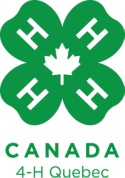 4-H Quebec Provincial Rally 2017Public SpeakingTopics selected by Hatley 4-H:1) What makes you proud to be a Canadian farmer?2) If you could visit one Canadian province which would it be and why?3) Who has made a difference in Canadian history?CYSA 2017 Topics:1) Working in agriculture is more than just farming.2) Does digital farming have a place in the future of Canadian agriculture?3) Gate to dinner plate: The importance of food traceability for Canadian consumers.4) How will we feed 9 billion people by 2050?5) Food waste:  What is the global impact and who is responsible for making a change?